Οι ενδιαφερόμενοι να δώσουν  προσφορά  για το  λεωφορείο και  οι προσφορές να κατατεθούν στο Σχολείο μέχρι την ΠΑΡΑΣΚΕΥΗ 17/3/17.	Ο Διευθυντής	 Κουκουρίκης Κωνσταντίνος      ΕΛΛΗΝΙΚΗ ΔΗΜΟΚΡΑΤΙΑ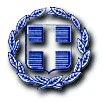 ΥΠΟΥΡΓΕΙΟ ΠΑΙΔΕΙΑΣ ΕΡΕΥΝΑΣ& ΘΡΗΣΚΕΥΜΑΤΩΝ,ΠΕΡΙΦΕΡΕΙΑΚΗ ΔΙΕΥΘΥΝΣΗΑ/ΘΜΙΑΣ & Β/ΘΜΙΑΣ ΕΚΠ/ΣΗΣΚΕΝΤΡΙΚΗΣ ΜΑΚΕΔΟΝΙΑΣΔ/ΝΣΗ Δ/ΜΙΑΣ ΕΚΠ/ΣΗΣ ΔΥΤ. ΘΕΣ/ΝΙΚΗΣΓΥΜΝΑΣΙΟ ΑΞΙΟΥΤαχ. Δ/νση : Κύμινα, Δήμος ΔέλταΤαχ. Κώδ.  : 57600Τηλέφωνο  : 23910 41 285FAX : 23910 43 234                                                                                                   Πληροφορίες: Κουκουρίκης ΚωνσταντίνοςΒαθμός ασφαλείαςΚύμινα, 09  Μαρτίου  2017 Α.Π. 45Προς :    ΔΔΕ Δυτ. Θεσσαλονίκης
               Για ανάρτηση στο ΔιαδίκτυοΘΕΜΑ : «ΠΡΟΣΚΛΗΣΗ ΥΠΟΒΟΛΗΣ ΟΙΚΟΝΟΜΙΚΩΝ ΠΡΟΣΦΟΡΩΝ ΜΕΤΑΒΑΣΗΣ ΣΤΗΝ ΒΕΡΟΙΑ       Σύμφωνα με την Υ.Α. 33120/ΓΔ4/28-2-2017 με το υπ΄ αριθμ. 681/ τ β’ /6-03-2017, ΦΕΚ, προκηρύσσεται διαγωνισμός για την διοργάνωση σχολικής εκδρομής. Δικαίωμα συμμετοχής στον διαγωνισμό  έχουν μόνο τα πρακτορεία που διαθέτουν νόμιμη άδεια λειτουργίας από τον Ε.Ο.Τ.Στοιχεία μετάβασης: Hμέρα ΤΡΙΤΗ 28/3/17.ΚΥΜΙΝΑ- ΒΕΡΟΙΑ-ΚΥΜΙΝΑ.Αριθμός μαθητών 45 και 5 συνοδοί καθηγητές (ώρα αναχώρησης 08.30πμ  επιστροφή 18.00μμ) στα Κύμινα.ΘΕΜΑ : «ΠΡΟΣΚΛΗΣΗ ΥΠΟΒΟΛΗΣ ΟΙΚΟΝΟΜΙΚΩΝ ΠΡΟΣΦΟΡΩΝ ΜΕΤΑΒΑΣΗΣ ΣΤΗΝ ΒΕΡΟΙΑ       Σύμφωνα με την Υ.Α. 33120/ΓΔ4/28-2-2017 με το υπ΄ αριθμ. 681/ τ β’ /6-03-2017, ΦΕΚ, προκηρύσσεται διαγωνισμός για την διοργάνωση σχολικής εκδρομής. Δικαίωμα συμμετοχής στον διαγωνισμό  έχουν μόνο τα πρακτορεία που διαθέτουν νόμιμη άδεια λειτουργίας από τον Ε.Ο.Τ.Στοιχεία μετάβασης: Hμέρα ΤΡΙΤΗ 28/3/17.ΚΥΜΙΝΑ- ΒΕΡΟΙΑ-ΚΥΜΙΝΑ.Αριθμός μαθητών 45 και 5 συνοδοί καθηγητές (ώρα αναχώρησης 08.30πμ  επιστροφή 18.00μμ) στα Κύμινα.